Nutrition and Cost Analysis of Cheddar BiscuitsPerformance Objective 5--Complex Carbohydrates: Scratch vs. ConvenienceAlmost-Famous Cheddar Biscuitsfrom Food Network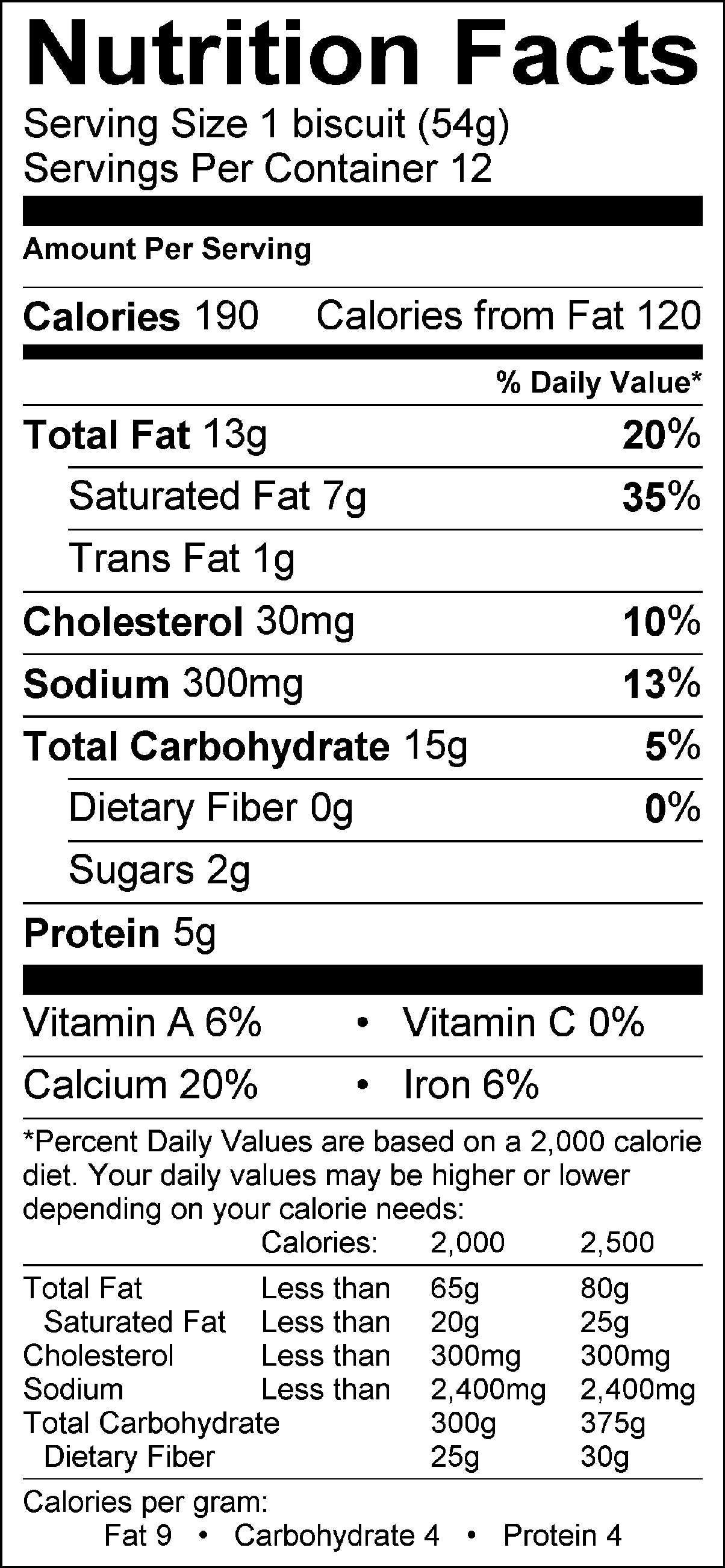 Cheddar Biscuits Red Lobster Copy Cat Recipe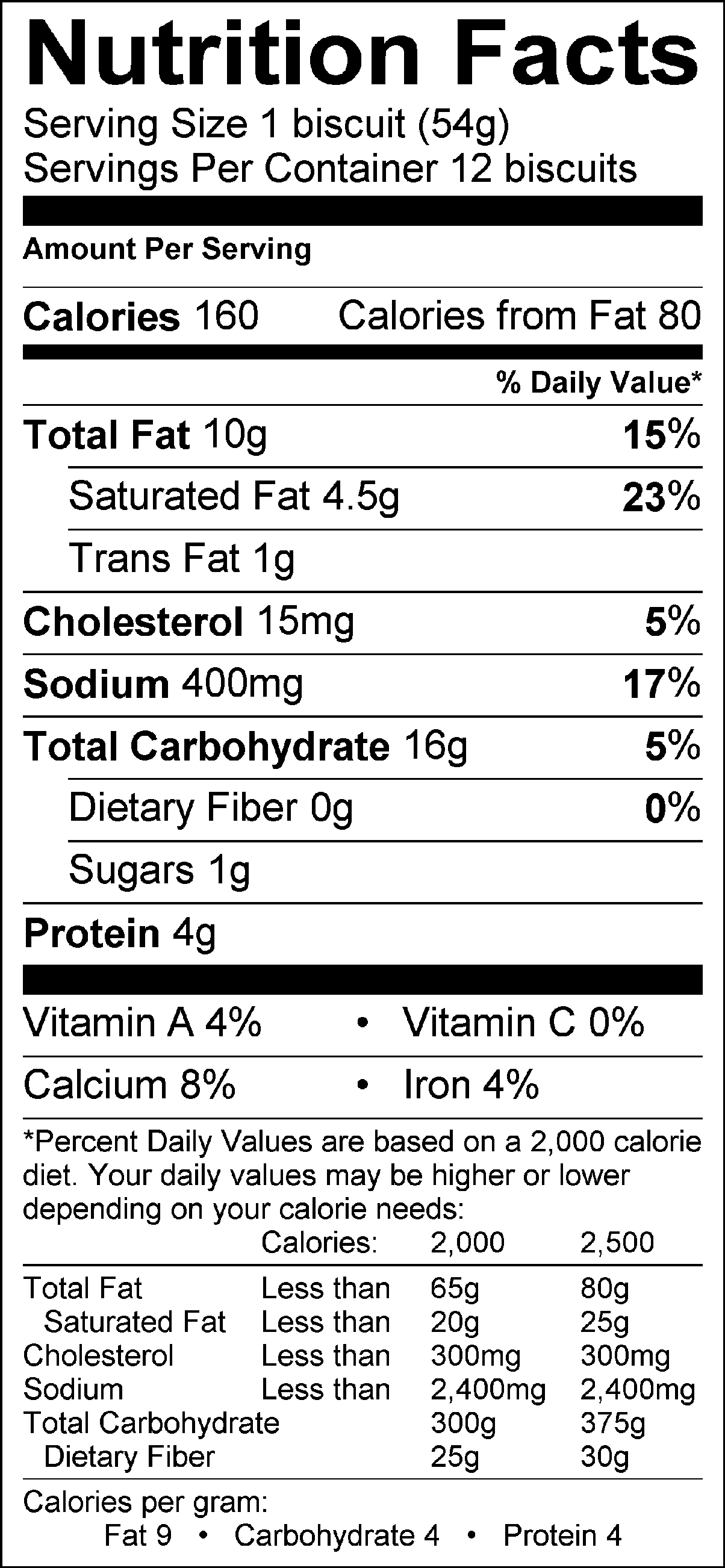 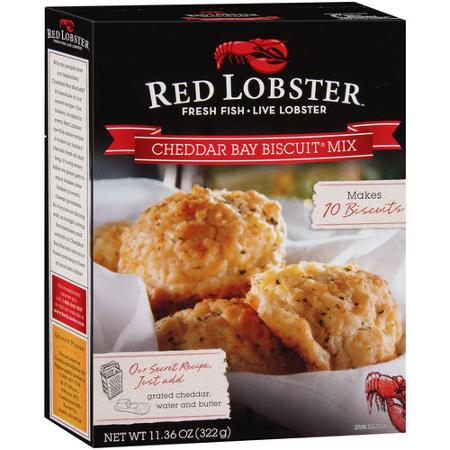 Additions to Red Lobster Mix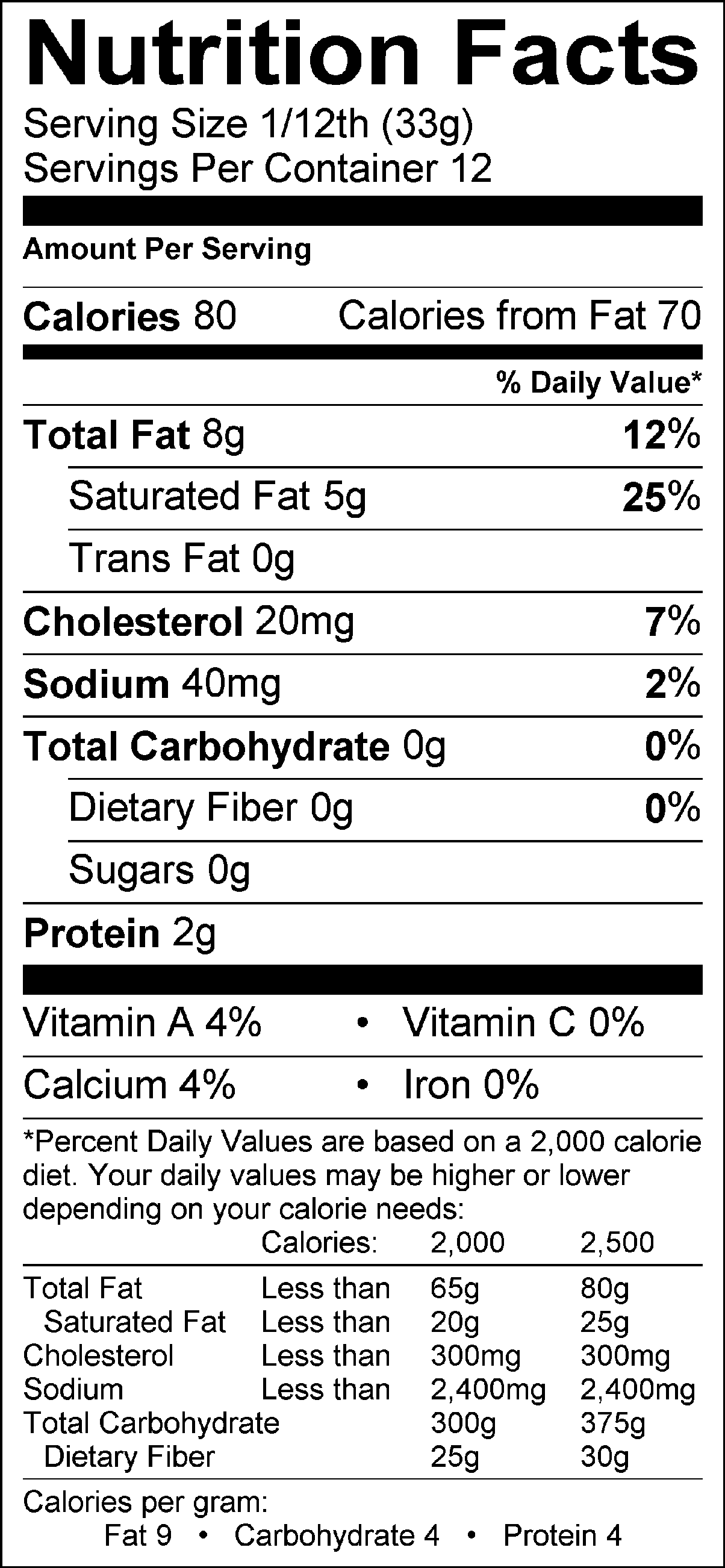 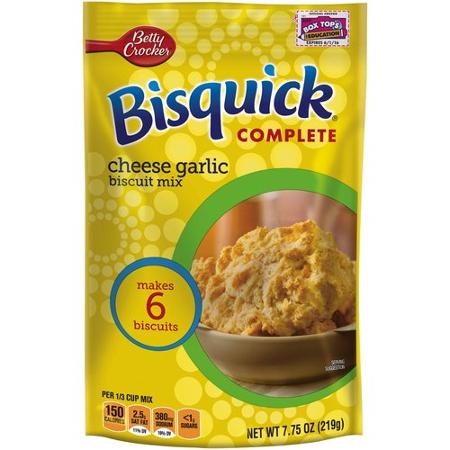 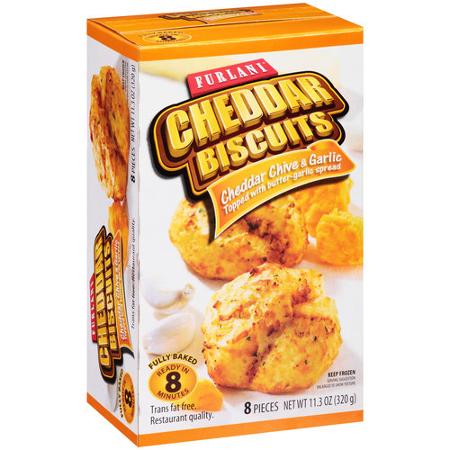 Analysis:Cost: Surprisingly, the scratch cheddar biscuits cost the most at $4.54. The cheapest recipe was the Betty Crocker Bisquick Complete Cheese Garlic Biscuit Mix at $2.37. Time: the Furlani frozen biscuits were the shortest on time: only 10 minutes. The most time was the Almost-Famous biscuits totally from scratch: about 35 minutes.Nutrition: The Red Lobster Mix had the highest calories: 220 (remember the to add the additions to the mix—80 calories plus the 140 from the mix). Taste: That remains to be seen: What is the vote among the tasters?Overall: IF (!) all the biscuits taste the same, the cheapest and fastest way to get cheddar garlic biscuits is to use the Bisquick Complete Cheese Garlic Biscuit Mix. In all likelihood, the taste will be better from the Copy Cat Recipe and it is almost as fast and almost as cheap.Almost-Famous Cheddar Biscuits
Recipe courtesy of Food Network Kitchen

Almost-Famous Cheddar Biscuits
Total Time: 35 min
Prep: 15 min
Cook: 20 min
Yield: 12-14 biscuits
Level: Easy
Ingredients:
For the biscuits:
Cooking spray
1 3/4 cups all-purpose flour
1 tablespoon plus 2 teaspoons baking powder
2 1/2 teaspoons sugar
1/4 teaspoon salt
3 tablespoons vegetable shortening, at room temperature
4 tablespoons cold unsalted butter, cut into 1/2-inch pieces
6 ounces grated yellow cheddar cheese (about 1 1/4 cups)
3/4 cup whole milk
For the garlic butter:
3 tablespoons unsalted butter
1 clove garlic, smashed
1 teaspoon chopped fresh parsley

Directions:
Position a rack in the upper third of the oven and preheat to 425 degrees. Lightly mist a large baking sheet with cooking spray.

Make the biscuits: Pulse the flour, baking powder, sugar and salt in a food processor. Add the shortening and pulse until combined. Add the butter; pulse 4 or 5 times, or until the butter is in pea-size pieces. Add the cheese and pulse 2 or 3 times. Pour in the milk and pulse just until the mixture is moistened and forms a shaggy dough. Turn out onto a clean surface and gently knead until the dough comes together. Do not overwork the dough or the biscuits will be tough.

Drop the dough onto the baking sheet in scant 1/4-cup portions, 2 inches apart, and bake until golden, 15 to 20 minutes.

Meanwhile, make the garlic butter: Melt the butter with the garlic in a small saucepan over medium heat; cook for 1 minute. Remove from the heat and stir in the parsley. Brush the biscuits with the garlic butter and serve warm.

Recipe courtesy of Food Network Magazine
© 2015 Television Food Network, G.P. All Rights Reserved.

Read more at: http://www.foodnetwork.com/recipes/food-network-kitchens/almost-famous-cheddar-biscuits-recipe.print.html?oc=linkbackCHEDDAR BISCUITSRed Lobster Copy Cat Recipe—WilsonIngredients:2-1/2 cups Bisquick baking mix7/8 cup (3/4 cup plus 2 TB) cold milk4 TB cold butter (1/2 stick)1/4 tsp garlic powder1 cup cheddar cheeseTopping:2 TB butter, melted1/4 tsp dried parsley flakes1/2 tsp garlic powderPinch of salt Directions:1. Preheat oven to 400 degrees.2. Cut butter into Bisquick using a pastry blender (cutter) until it resembles pea sizes.3. Add cheddar cheese, milk, and 1/4 tsp garlic powder. Mix with a spoon until well combined, but don’t over mix!4. Drop 1/4 cup portions of the dough onto a greased cookie sheet (or use parchment paper). Bake for 15 – 17 minutes or until the tops of the biscuits are light brown.5. While biscuits are baking, melt 2 TB of butter in a small custard cup (glass bowl) for 30 seconds in the microwave.6. Add and stir 1/4 tsp garlic powder and parsley flakes.7. Use a pastry brush to spread this over the tops of the biscuits.8. Serve warm.Return custard cup to back counter leave pastry brush on microwave.Almost-Famous Cheddar Biscuits from Food Network (totally scratch)Cost per PackageCost per 12 biscuit serving recipeTime: Pre + CookingTotals1-3/4 cups flour$2.36 for 5-pound bag—75 fourth-cup servings--$0.16 per cup$0.281 TB plus 2 tsp baking powder(5 tsp = 23 g)$2.13 for 10 oz. (284 g) can—1/2 tsp = 2.3 g$0.182-1/2 tsp sugar1 tsp = 4.2 g$1.88 for 2 lb(907 g)$0.031/4 tsp salt(1.5 g)$1.12 for 26 oz. (737 g)1 tsp = 6 g$0.013 TB vegetable shortening$4.98 for 48 oz. (136 kg) 12 g = 1 TB$1.324 TB unsalted butter (1/4 c or half a stick)$2.89 for 1 lb(four 8 TB or 1/2 c. sticks)$0.376 oz. grated yellow cheddar cheese (abt 1-1/4 cups)$4.72—16 oz or 1 lb. (abt 4 cups) $1.773/4 c whole milk$2.79 gallon16 cups in a gallon$0.14Prep: 15 minCook: 20 minTopping: Garlic Butter--3 TB unsalted butter$2.89 for 1 lb(four 8 TB or 1/2 c. sticks)$0.28--1 clove garlic, smashedone clove = 3g$3.76 for 3 oz. (85.05g)$0.14--1 tsp chopped fresh parsley1 TB = 3.8g10 sprigs = 10 g$0.68 per bunch—about 48 sprigs = 48 g$0.02(done while biscuits cook)Time: 35 min.Cost: $4.54Cheddar Biscuits—Red Lobster copy cat recipe--partial convenience2-1/2 c Bisquick baking mix$3.16 for 40 oz. (1.13 kg)1 c = 120 g $0.843/4 c plus 2 TB cup cold milk (or 7/8 cup of milk)$2.79 gallon16 cups in a gallon$0.164 TB cold butter$2.89 for 1 lb(four 8 TB or 1/2 c. sticks)$0.371/4 tsp garlic powder(0.775 g)$2.24 for 3.12 oz (88 g)1 tsp = 3.1 g$0.021 cup cheddar cheese$4.72—16 oz (abt 4 cups)$1.18Prep: 10 minCook: 15 to 17 minTOPPING: --2 TB butter, melted$2.89 for 1 lb(four 8 TB or 1/2 c. sticks)$0.19--1/4 tsp dried parsley flakes1 tsp = 0.5 g$1.98 for 7 g (0.25 oz.) of dried chopped parsley$0.04--1/2 tsp garlic powder(1.55g)$2.24 for 3.12 oz (88 g)1 tsp = 3.1$0.04--Pinch of saltAbt 1/8 tsp(0.75g)$1.12 for 26 oz. (737 g)1 tsp = 6 g$0.01(done while biscuits are cooking)Time: 25 to 27 minutesCost: $2.85Red Lobster Cheddar Bay Biscuit Mix-- more convenienceNeed 1-1/5 packages for 12 biscuits1 pkg = 322 g$5.98  for  34.06 oz (966 g) makes 30 biscuits contains three 11.36 oz packages, 1 pkg makes 10 biscuits$2.40 for 12 biscuits1 c watern/an/a 2/3 c. Cheese$4.72—16 oz (abt 4 cups)$0.80Prep: 3 minutesCook: 14-16 min.Topping:--6 TB Butter, melted and mixed with (included in pkg) seasoning packet$2.89 for 1 lb(four 8 TB or 1/2 c. sticks)$0.55(done while biscuits cook)Time: about 20 minutesCost: $3.75Betty Crocker Bisquick Complete Cheese Garlic Biscuit MixTWO 7.75 oz.Biscuit Mixes (about 4 cups total)$1.00 for 7.75 oz.—6 muffins: would need two packages$2.001c Watern/an/a3 minutes to mix lightly +8 to 11 minutes to cookTopping:--4 TB Butter, melted$2.89 for 1 lb(four 8 TB or 1/2 c. sticks)$0.37Time: 11 to 14 minutesCost: $2.37Furlani Frozen Cheddar Chive and Garlic Biscuits—throw in the oven$2.97 for 11.3 oz.—8 biscuits (320 g) need to buy two pkg.$4.46 for twelve biscuits (1-1/2 packages)Prep: 2 min to put on oven sheet +8 minutes to cook (already totally cooked, so this reheats)Time: 10 minutesCost: $4.46 for 12 biscuits (but $5.94 for two packages)